ΠΑΡΟΥΣΙΑΣΕΙΣ ΔΙΠΛΩΜΑΤΙΚΩΝ ΕΡΓΑΣΙΩΝ  ΤΡΙΤΗ 12 ΙΟΥΛΙΟΥΑΙΘΟΥΣΑ ΠΑΓΙΑΤΑΚΗΣ-ΚΤΗΡΙΟ ΕΠΕΚΤΑΣΗΣ  ΤΕΤΑΡΤΗ 13 ΙΟΥΛΙΟΥΑΙΘΟΥΣΑ ΠΑΓΙΑΤΑΚΗΣ-ΚΤΗΡΙΟ ΕΠΕΚΤΑΣΗΣΕΛΛΗΝΙΚΗ ΔΗΜΟΚΡΑΤΙΑΚΩΔ. ΕΝΤΥΠΟΥ: Π1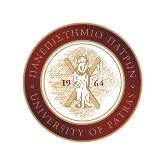 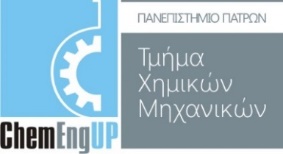 ΜΗΧΑΝΙΚΗ ΔΙΕΡΓΑΣΙΩΝ ΚΑΙ ΠΕΡΙΒΑΛΛΟΝΤΟΣΑ΄ ΤΟΜΕΑΣΕπιτροπή: κ.κ. Α. Αρμάου και Π.ΒαφέαςΜΗΧΑΝΙΚΗ ΔΙΕΡΓΑΣΙΩΝ ΚΑΙ ΠΕΡΙΒΑΛΛΟΝΤΟΣΑ΄ ΤΟΜΕΑΣΕπιτροπή: κ.κ. Α. Αρμάου και Π.ΒαφέαςΜΗΧΑΝΙΚΗ ΔΙΕΡΓΑΣΙΩΝ ΚΑΙ ΠΕΡΙΒΑΛΛΟΝΤΟΣΑ΄ ΤΟΜΕΑΣΕπιτροπή: κ.κ. Α. Αρμάου και Π.ΒαφέαςΜΗΧΑΝΙΚΗ ΔΙΕΡΓΑΣΙΩΝ ΚΑΙ ΠΕΡΙΒΑΛΛΟΝΤΟΣΑ΄ ΤΟΜΕΑΣΕπιτροπή: κ.κ. Α. Αρμάου και Π.ΒαφέαςΜΗΧΑΝΙΚΗ ΔΙΕΡΓΑΣΙΩΝ ΚΑΙ ΠΕΡΙΒΑΛΛΟΝΤΟΣΑ΄ ΤΟΜΕΑΣΕπιτροπή: κ.κ. Α. Αρμάου και Π.Βαφέας109:00-09:40Χαλκιά Αντωνία-ΝαυσικάPreparation, characterization and drug release from sodium carboxymenthyl cellulose hydrogels with β-cyclodextrinΠ. Κλεπετσάνης209:45-10:25Κοτρότσος ΝικόδημοςΑπομόνωση χουμικών και φουλβικών οξέων από λιγνίτη με εκχύλιση σε υψηλές θερμοκρασίεςΧρ. Παρασκευάς11:00-13:30	ΣΥΝΕΛΕΥΣΗ ΤΜΗΜΑΤΟΣ	ΣΥΝΕΛΕΥΣΗ ΤΜΗΜΑΤΟΣ	ΣΥΝΕΛΕΥΣΗ ΤΜΗΜΑΤΟΣ314:00-14:40Ταμπακόπουλος ΑνδρέαςΕπεξεργασία αποβλήτου βαφείου χαρτονιοβιομηχανίας  προεπεξεργασμένου με υδροδυναμική σπηλαίωσηΔ. Βαγενάς414:45-15:25Πολίτης ΣπύροςΕπεξεργασία αποβλήτου τυρογάλακτοςΔ. Βαγενάς515:30-16:10Μιχαλλέλη ΆνναΗλιακή φωτοκαταλυτική αποδόμηση της Σουλφαμεθοξαζόλης με χρήση του MO2C/AgIO4 ως φωτοκαταλύτηΔ.ΜαντζαβίνοςΜΗΧΑΝΙΚΗ ΔΙΕΡΓΑΣΙΩΝ ΚΑΙ ΠΕΡΙΒΑΛΛΟΝΤΟΣ Α΄ ΤΟΜΕΑΣΕπιτροπή: κ.κ. Α. Αρμάου και Π.ΒαφέαςΜΗΧΑΝΙΚΗ ΔΙΕΡΓΑΣΙΩΝ ΚΑΙ ΠΕΡΙΒΑΛΛΟΝΤΟΣ Α΄ ΤΟΜΕΑΣΕπιτροπή: κ.κ. Α. Αρμάου και Π.ΒαφέαςΜΗΧΑΝΙΚΗ ΔΙΕΡΓΑΣΙΩΝ ΚΑΙ ΠΕΡΙΒΑΛΛΟΝΤΟΣ Α΄ ΤΟΜΕΑΣΕπιτροπή: κ.κ. Α. Αρμάου και Π.ΒαφέαςΜΗΧΑΝΙΚΗ ΔΙΕΡΓΑΣΙΩΝ ΚΑΙ ΠΕΡΙΒΑΛΛΟΝΤΟΣ Α΄ ΤΟΜΕΑΣΕπιτροπή: κ.κ. Α. Αρμάου και Π.ΒαφέαςΜΗΧΑΝΙΚΗ ΔΙΕΡΓΑΣΙΩΝ ΚΑΙ ΠΕΡΙΒΑΛΛΟΝΤΟΣ Α΄ ΤΟΜΕΑΣΕπιτροπή: κ.κ. Α. Αρμάου και Π.Βαφέας108:30-9:10Παυλίδης ΔαμιάνοςSecondary organic aerosol formation from the oxidation of anthropogenic volatile organic compoundsΣ. Πανδής29:15-09:55Κρέστας ΚυριάκοςΝανοσωματίδια στην ατμόσφαιρα της ΕλλάδαςΣ. Πανδής310:00-10:40Κυλάφης ΚωνσταντίνοςΠροσομοίωση της επίδρασης της καύσης βιομάζας στην ατμοσφαιρική ρύπανση στην ΠάτραΣ. Πανδής410:45-11:25Σιδεράκης ΓεώργιοςΗ οξύτητα του νερού των συννέφων πάνω από την ΕυρώπηΣ. Πανδής511:30-12:10Καραϊσκος ΗρακλήςΧρήση αισθητήρων χαμηλού κόστους για τον χαρακτηρισμό της ατμοσφαιρικής ρύπανσηςΣ. Πανδής612:15-12:55Αργυροπούλου ΓεωργίαΑνάπτυξη μιας καινοτόμου μεθόδου για την μέτρηση της συγκέντρωσης μάζας των ατμοσφαιρικών νανοσωματιδίωνΣ. Πανδής13:00-14:30ΔΙΑΛΕΙΜΜΑΔΙΑΛΕΙΜΜΑΔΙΑΛΕΙΜΜΑ714:35-15:15Ανδρουλάκης ΣίλαςΚίνηση και παραμόρφωση φυσαλίδων σε ιξωδοπλαστικό ρευστόΙ. Τσαμόπουλος815:20-16:00Πέμα Διονύσιος  Κίνηση και παραμόρφωση φυσαλίδων σε ιξωδοπλαστικό ρευστόΙ. Τσαμόπουλος916:05-16:45Παπαδοπούλου ΝικολέταThe effect of back stresses for fumed silica flow through a cylindrical pipeΙ. Τσαμόπουλος